ПЛОВДИВСКИ УНИВЕРСИТЕТ „ПАИСИЙ ХИЛЕНДАРСКИ” 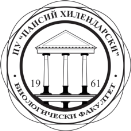 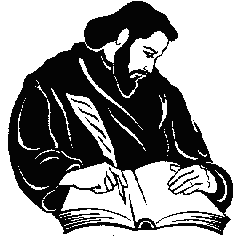 БИОЛОГИЧЕСКИ ФАКУЛТЕТ 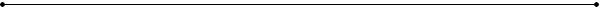 Пловдив, 4000, ул. „Тодор Самодумов № 2, https://bio.uni-plovdiv.bgЗАЯВКА  ЗА  ОТБОРНО УЧАСТИЕ В УЧЕНИЧЕСКО СЪСТЕЗАНИЕ „ПЪТЕШЕСТВИЕ В БИОЛОГИЯТА“ – ІІ ЕТАП 21 март 2020 година_____________________________________________________________________________,(наименование на учебното заведение)_____________________________________________________________________________(адрес на учебното заведение: град, улица, телефон и e-mail за връзка)* Забележки: Попълвайте класа с арабски цифри, без буквата на паралелката. Всеки отбор се състои от трима участници. Всяко училище може да участва с максимум два отбора.Учител:_______________________________________________, тел.___________________        (име и фамилия на учителя, ръководител на участниците)Моля, изпращайте вашите заявки за участие до 08.03.2020 г. на e-mail: biocompetition_pu_2020@abv.bgАко в периода на състезанието желаете съдействие за хотелско настаняване, моля, отбележете срещу датата в таблицата по-долу броя на учениците и учителите, които ще нощуват, както и вида на стаята – единична или двойна. Цената за една нощувка, за един човек в двойна стая е приблизително 30 лева, а за единична стая – приблизително 40 лева.№Трите имена на ученикаКласТелефон за връзкаДатаБрой ученици и учители20.03.2020 г21.03.2020 г.